Рисование«Веточка мимозы для мамочки»Уважаемые родители, хотим вам сегодня предложить заняться рисование с вашим ребенком. Цель нашего занятия заключается воспитывать у детей доброжелательное отношение к близким, родным людям. Вызвать желание сделать подарок любимой маме или бабушке. Учить самостоятельно рисовать красками используя желтый цвет, заполнять лист мазками своим пальчиком, пятнами, ориентируясь на зеленые опорные линии, а также развитие мелкой моторики. Цветение мимозы связать с приходом весны и «маминым праздником». Нам понадобится заранее приготовленный листы бумаги с нарисованными краской зеленого цвета опорные линии («стебельки»); краски пальчиковые желтого цвета, влажные салфетки. Расскажите ребенку , что мимоза расцветает, когда приходит весна в теплых краях, где много солнца. Скоро и у нас будет много солнца и тепла, побегут ручьи, расцветут подснежники и весенние фиалки. А сегодня у нас в гостях мимоза, и мы подарим ее нашим дорогим мамам. Поздравим их с приходом весны, женским праздником.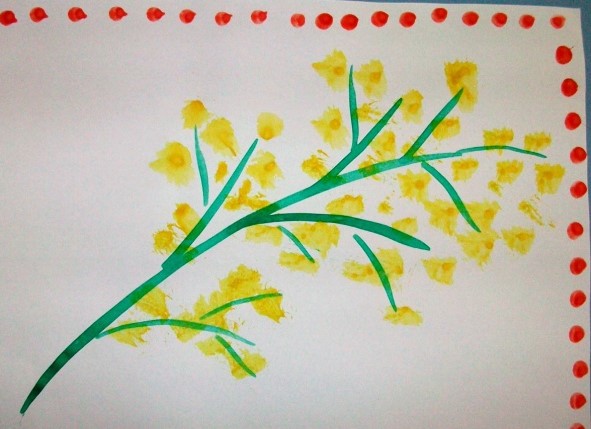 